Choral Award Reference Form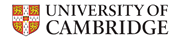 Confidential ReferencePlease provide an opinion on the applicant’s singing ability, vocal range, and her/his fitness to hold a Choral Award or volunteer choir place at the University of Cambridge. Please state clearly your relationship to the applicant (school teacher, choir director, singing teacher, etc.) and give your contact details. The applicant has been asked to provide you with the e-mail and postal addresses of the College from which (s)he has received an offer. You are asked to send your reference to this College both as an electronic e-mail attachment and as a hard copy (with an original signature) in the post by 1st March 2018. Please notify the applicant that you have done so. Thank you for your help in this matter.Name of applicant:College which has offered a place to the applicant:Name of referee:Referee’s contact details:Referee’s relationship to applicant:Reference:Signature:						Date: